CONVOCATORIA Y DATOS GENERALES DE LA CONTRATACIÓN El proceso de contratación de la Obra se sujetará al siguiente Cronograma de Plazos:(*) Los plazos del proceso de contratación se computarán a partir del día siguiente hábil de la publicación en el SICOES.BANCO CENTRAL DE BOLIVIA________________________________________________________________________________________________APOYO NACIONAL A LA PRODUCCIÓN Y EMPLEODATOS DEL PROCESOS DE CONTRATACIÓNDATOS DEL PROCESOS DE CONTRATACIÓNDATOS DEL PROCESOS DE CONTRATACIÓNDATOS DEL PROCESOS DE CONTRATACIÓNDATOS DEL PROCESOS DE CONTRATACIÓNDATOS DEL PROCESOS DE CONTRATACIÓNDATOS DEL PROCESOS DE CONTRATACIÓNDATOS DEL PROCESOS DE CONTRATACIÓNDATOS DEL PROCESOS DE CONTRATACIÓNDATOS DEL PROCESOS DE CONTRATACIÓNDATOS DEL PROCESOS DE CONTRATACIÓNDATOS DEL PROCESOS DE CONTRATACIÓNDATOS DEL PROCESOS DE CONTRATACIÓNDATOS DEL PROCESOS DE CONTRATACIÓNDATOS DEL PROCESOS DE CONTRATACIÓNDATOS DEL PROCESOS DE CONTRATACIÓNDATOS DEL PROCESOS DE CONTRATACIÓNDATOS DEL PROCESOS DE CONTRATACIÓNDATOS DEL PROCESOS DE CONTRATACIÓNDATOS DEL PROCESOS DE CONTRATACIÓNDATOS DEL PROCESOS DE CONTRATACIÓNDATOS DEL PROCESOS DE CONTRATACIÓNDATOS DEL PROCESOS DE CONTRATACIÓNDATOS DEL PROCESOS DE CONTRATACIÓNDATOS DEL PROCESOS DE CONTRATACIÓNDATOS DEL PROCESOS DE CONTRATACIÓNEntidad ConvocanteBANCO CENTRAL DE BOLIVIABANCO CENTRAL DE BOLIVIABANCO CENTRAL DE BOLIVIABANCO CENTRAL DE BOLIVIABANCO CENTRAL DE BOLIVIABANCO CENTRAL DE BOLIVIABANCO CENTRAL DE BOLIVIABANCO CENTRAL DE BOLIVIABANCO CENTRAL DE BOLIVIABANCO CENTRAL DE BOLIVIABANCO CENTRAL DE BOLIVIABANCO CENTRAL DE BOLIVIABANCO CENTRAL DE BOLIVIABANCO CENTRAL DE BOLIVIABANCO CENTRAL DE BOLIVIABANCO CENTRAL DE BOLIVIABANCO CENTRAL DE BOLIVIABANCO CENTRAL DE BOLIVIABANCO CENTRAL DE BOLIVIABANCO CENTRAL DE BOLIVIABANCO CENTRAL DE BOLIVIABANCO CENTRAL DE BOLIVIABANCO CENTRAL DE BOLIVIABANCO CENTRAL DE BOLIVIAModalidad de contrataciónApoyo Nacional a la Producción y Empleo - ANPEApoyo Nacional a la Producción y Empleo - ANPEApoyo Nacional a la Producción y Empleo - ANPEApoyo Nacional a la Producción y Empleo - ANPEApoyo Nacional a la Producción y Empleo - ANPEApoyo Nacional a la Producción y Empleo - ANPEApoyo Nacional a la Producción y Empleo - ANPEApoyo Nacional a la Producción y Empleo - ANPEApoyo Nacional a la Producción y Empleo - ANPECódigo Interno que la Entidad utiliza para identificar el procesoCódigo Interno que la Entidad utiliza para identificar el procesoCódigo Interno que la Entidad utiliza para identificar el procesoCódigo Interno que la Entidad utiliza para identificar el procesoCódigo Interno que la Entidad utiliza para identificar el procesoCódigo Interno que la Entidad utiliza para identificar el procesoCódigo Interno que la Entidad utiliza para identificar el procesoCódigo Interno que la Entidad utiliza para identificar el procesoCódigo Interno que la Entidad utiliza para identificar el procesoCódigo Interno que la Entidad utiliza para identificar el procesoANPE-P N° 108/2024-1CANPE-P N° 108/2024-1CANPE-P N° 108/2024-1CANPE-P N° 108/2024-1CModalidad de contrataciónApoyo Nacional a la Producción y Empleo - ANPEApoyo Nacional a la Producción y Empleo - ANPEApoyo Nacional a la Producción y Empleo - ANPEApoyo Nacional a la Producción y Empleo - ANPEApoyo Nacional a la Producción y Empleo - ANPEApoyo Nacional a la Producción y Empleo - ANPEApoyo Nacional a la Producción y Empleo - ANPEApoyo Nacional a la Producción y Empleo - ANPEApoyo Nacional a la Producción y Empleo - ANPECódigo Interno que la Entidad utiliza para identificar el procesoCódigo Interno que la Entidad utiliza para identificar el procesoCódigo Interno que la Entidad utiliza para identificar el procesoCódigo Interno que la Entidad utiliza para identificar el procesoCódigo Interno que la Entidad utiliza para identificar el procesoCódigo Interno que la Entidad utiliza para identificar el procesoCódigo Interno que la Entidad utiliza para identificar el procesoCódigo Interno que la Entidad utiliza para identificar el procesoCódigo Interno que la Entidad utiliza para identificar el procesoCódigo Interno que la Entidad utiliza para identificar el procesoANPE-P N° 108/2024-1CANPE-P N° 108/2024-1CANPE-P N° 108/2024-1CANPE-P N° 108/2024-1CCUCE24-0951-00--1-1Gestión2024Objeto de la contrataciónObra de Readecuación de Ambiente para la Sala de Prensa en el Edificio Principal del BCBObra de Readecuación de Ambiente para la Sala de Prensa en el Edificio Principal del BCBObra de Readecuación de Ambiente para la Sala de Prensa en el Edificio Principal del BCBObra de Readecuación de Ambiente para la Sala de Prensa en el Edificio Principal del BCBObra de Readecuación de Ambiente para la Sala de Prensa en el Edificio Principal del BCBObra de Readecuación de Ambiente para la Sala de Prensa en el Edificio Principal del BCBObra de Readecuación de Ambiente para la Sala de Prensa en el Edificio Principal del BCBObra de Readecuación de Ambiente para la Sala de Prensa en el Edificio Principal del BCBObra de Readecuación de Ambiente para la Sala de Prensa en el Edificio Principal del BCBObra de Readecuación de Ambiente para la Sala de Prensa en el Edificio Principal del BCBObra de Readecuación de Ambiente para la Sala de Prensa en el Edificio Principal del BCBObra de Readecuación de Ambiente para la Sala de Prensa en el Edificio Principal del BCBObra de Readecuación de Ambiente para la Sala de Prensa en el Edificio Principal del BCBObra de Readecuación de Ambiente para la Sala de Prensa en el Edificio Principal del BCBObra de Readecuación de Ambiente para la Sala de Prensa en el Edificio Principal del BCBObra de Readecuación de Ambiente para la Sala de Prensa en el Edificio Principal del BCBObra de Readecuación de Ambiente para la Sala de Prensa en el Edificio Principal del BCBObra de Readecuación de Ambiente para la Sala de Prensa en el Edificio Principal del BCBObra de Readecuación de Ambiente para la Sala de Prensa en el Edificio Principal del BCBObra de Readecuación de Ambiente para la Sala de Prensa en el Edificio Principal del BCBObra de Readecuación de Ambiente para la Sala de Prensa en el Edificio Principal del BCBObra de Readecuación de Ambiente para la Sala de Prensa en el Edificio Principal del BCBObra de Readecuación de Ambiente para la Sala de Prensa en el Edificio Principal del BCBObra de Readecuación de Ambiente para la Sala de Prensa en el Edificio Principal del BCBObra de Readecuación de Ambiente para la Sala de Prensa en el Edificio Principal del BCBObra de Readecuación de Ambiente para la Sala de Prensa en el Edificio Principal del BCBObra de Readecuación de Ambiente para la Sala de Prensa en el Edificio Principal del BCBObra de Readecuación de Ambiente para la Sala de Prensa en el Edificio Principal del BCBMétodo de Selección y AdjudicaciónXPrecio Evaluado más BajoPrecio Evaluado más BajoPrecio Evaluado más BajoPrecio Evaluado más BajoPrecio Evaluado más BajoPrecio Evaluado más BajoPrecio Evaluado más BajoPrecio Evaluado más BajoCalidad Propuesta Técnica y CostoCalidad Propuesta Técnica y CostoCalidad Propuesta Técnica y CostoCalidad Propuesta Técnica y CostoCalidad Propuesta Técnica y CostoCalidad Propuesta Técnica y CostoCalidad Propuesta Técnica y CostoCalidad Propuesta Técnica y CostoCalidad Propuesta Técnica y CostoCalidad Propuesta Técnica y CostoMétodo de Selección y AdjudicaciónMétodo de Selección y AdjudicaciónCalidad Calidad Calidad Calidad Calidad Calidad Calidad Calidad Forma de AdjudicaciónXPor el TotalPor el TotalPor el TotalPor el TotalPor el TotalPor TramosPor TramosPor TramosPor TramosPor TramosPor PaquetesPor PaquetesPor PaquetesPor PaquetesPor PaquetesPor PaquetesPrecio ReferencialBs500.000,00 (Quinientos Mil 00/100 Bolivianos)Bs500.000,00 (Quinientos Mil 00/100 Bolivianos)Bs500.000,00 (Quinientos Mil 00/100 Bolivianos)Bs500.000,00 (Quinientos Mil 00/100 Bolivianos)Bs500.000,00 (Quinientos Mil 00/100 Bolivianos)Bs500.000,00 (Quinientos Mil 00/100 Bolivianos)Bs500.000,00 (Quinientos Mil 00/100 Bolivianos)Bs500.000,00 (Quinientos Mil 00/100 Bolivianos)Bs500.000,00 (Quinientos Mil 00/100 Bolivianos)Bs500.000,00 (Quinientos Mil 00/100 Bolivianos)Bs500.000,00 (Quinientos Mil 00/100 Bolivianos)Bs500.000,00 (Quinientos Mil 00/100 Bolivianos)Bs500.000,00 (Quinientos Mil 00/100 Bolivianos)Bs500.000,00 (Quinientos Mil 00/100 Bolivianos)Bs500.000,00 (Quinientos Mil 00/100 Bolivianos)Bs500.000,00 (Quinientos Mil 00/100 Bolivianos)Bs500.000,00 (Quinientos Mil 00/100 Bolivianos)Bs500.000,00 (Quinientos Mil 00/100 Bolivianos)Bs500.000,00 (Quinientos Mil 00/100 Bolivianos)Bs500.000,00 (Quinientos Mil 00/100 Bolivianos)Bs500.000,00 (Quinientos Mil 00/100 Bolivianos)Bs500.000,00 (Quinientos Mil 00/100 Bolivianos)Bs500.000,00 (Quinientos Mil 00/100 Bolivianos)Bs500.000,00 (Quinientos Mil 00/100 Bolivianos)Bs500.000,00 (Quinientos Mil 00/100 Bolivianos)Bs500.000,00 (Quinientos Mil 00/100 Bolivianos)Bs500.000,00 (Quinientos Mil 00/100 Bolivianos)Bs500.000,00 (Quinientos Mil 00/100 Bolivianos)Precio ReferencialBs500.000,00 (Quinientos Mil 00/100 Bolivianos)Bs500.000,00 (Quinientos Mil 00/100 Bolivianos)Bs500.000,00 (Quinientos Mil 00/100 Bolivianos)Bs500.000,00 (Quinientos Mil 00/100 Bolivianos)Bs500.000,00 (Quinientos Mil 00/100 Bolivianos)Bs500.000,00 (Quinientos Mil 00/100 Bolivianos)Bs500.000,00 (Quinientos Mil 00/100 Bolivianos)Bs500.000,00 (Quinientos Mil 00/100 Bolivianos)Bs500.000,00 (Quinientos Mil 00/100 Bolivianos)Bs500.000,00 (Quinientos Mil 00/100 Bolivianos)Bs500.000,00 (Quinientos Mil 00/100 Bolivianos)Bs500.000,00 (Quinientos Mil 00/100 Bolivianos)Bs500.000,00 (Quinientos Mil 00/100 Bolivianos)Bs500.000,00 (Quinientos Mil 00/100 Bolivianos)Bs500.000,00 (Quinientos Mil 00/100 Bolivianos)Bs500.000,00 (Quinientos Mil 00/100 Bolivianos)Bs500.000,00 (Quinientos Mil 00/100 Bolivianos)Bs500.000,00 (Quinientos Mil 00/100 Bolivianos)Bs500.000,00 (Quinientos Mil 00/100 Bolivianos)Bs500.000,00 (Quinientos Mil 00/100 Bolivianos)Bs500.000,00 (Quinientos Mil 00/100 Bolivianos)Bs500.000,00 (Quinientos Mil 00/100 Bolivianos)Bs500.000,00 (Quinientos Mil 00/100 Bolivianos)Bs500.000,00 (Quinientos Mil 00/100 Bolivianos)Bs500.000,00 (Quinientos Mil 00/100 Bolivianos)Bs500.000,00 (Quinientos Mil 00/100 Bolivianos)Bs500.000,00 (Quinientos Mil 00/100 Bolivianos)Bs500.000,00 (Quinientos Mil 00/100 Bolivianos)La contratación se formalizará medianteContratoContratoContratoContratoContratoContratoPlazo de Ejecución de Obra La Obra deberá ser ejecutada en un plazo máximo de sesenta (60) días calendario, computable desde la fecha establecida en la Orden de Proceder, hasta la fecha de recepción provisionalLa Obra deberá ser ejecutada en un plazo máximo de sesenta (60) días calendario, computable desde la fecha establecida en la Orden de Proceder, hasta la fecha de recepción provisionalLa Obra deberá ser ejecutada en un plazo máximo de sesenta (60) días calendario, computable desde la fecha establecida en la Orden de Proceder, hasta la fecha de recepción provisionalLa Obra deberá ser ejecutada en un plazo máximo de sesenta (60) días calendario, computable desde la fecha establecida en la Orden de Proceder, hasta la fecha de recepción provisionalLa Obra deberá ser ejecutada en un plazo máximo de sesenta (60) días calendario, computable desde la fecha establecida en la Orden de Proceder, hasta la fecha de recepción provisionalLa Obra deberá ser ejecutada en un plazo máximo de sesenta (60) días calendario, computable desde la fecha establecida en la Orden de Proceder, hasta la fecha de recepción provisionalLa Obra deberá ser ejecutada en un plazo máximo de sesenta (60) días calendario, computable desde la fecha establecida en la Orden de Proceder, hasta la fecha de recepción provisionalLa Obra deberá ser ejecutada en un plazo máximo de sesenta (60) días calendario, computable desde la fecha establecida en la Orden de Proceder, hasta la fecha de recepción provisionalLa Obra deberá ser ejecutada en un plazo máximo de sesenta (60) días calendario, computable desde la fecha establecida en la Orden de Proceder, hasta la fecha de recepción provisionalLa Obra deberá ser ejecutada en un plazo máximo de sesenta (60) días calendario, computable desde la fecha establecida en la Orden de Proceder, hasta la fecha de recepción provisionalLa Obra deberá ser ejecutada en un plazo máximo de sesenta (60) días calendario, computable desde la fecha establecida en la Orden de Proceder, hasta la fecha de recepción provisionalLa Obra deberá ser ejecutada en un plazo máximo de sesenta (60) días calendario, computable desde la fecha establecida en la Orden de Proceder, hasta la fecha de recepción provisionalLa Obra deberá ser ejecutada en un plazo máximo de sesenta (60) días calendario, computable desde la fecha establecida en la Orden de Proceder, hasta la fecha de recepción provisionalLa Obra deberá ser ejecutada en un plazo máximo de sesenta (60) días calendario, computable desde la fecha establecida en la Orden de Proceder, hasta la fecha de recepción provisionalLa Obra deberá ser ejecutada en un plazo máximo de sesenta (60) días calendario, computable desde la fecha establecida en la Orden de Proceder, hasta la fecha de recepción provisionalLa Obra deberá ser ejecutada en un plazo máximo de sesenta (60) días calendario, computable desde la fecha establecida en la Orden de Proceder, hasta la fecha de recepción provisionalLa Obra deberá ser ejecutada en un plazo máximo de sesenta (60) días calendario, computable desde la fecha establecida en la Orden de Proceder, hasta la fecha de recepción provisionalLa Obra deberá ser ejecutada en un plazo máximo de sesenta (60) días calendario, computable desde la fecha establecida en la Orden de Proceder, hasta la fecha de recepción provisionalLa Obra deberá ser ejecutada en un plazo máximo de sesenta (60) días calendario, computable desde la fecha establecida en la Orden de Proceder, hasta la fecha de recepción provisionalLa Obra deberá ser ejecutada en un plazo máximo de sesenta (60) días calendario, computable desde la fecha establecida en la Orden de Proceder, hasta la fecha de recepción provisionalLa Obra deberá ser ejecutada en un plazo máximo de sesenta (60) días calendario, computable desde la fecha establecida en la Orden de Proceder, hasta la fecha de recepción provisionalLa Obra deberá ser ejecutada en un plazo máximo de sesenta (60) días calendario, computable desde la fecha establecida en la Orden de Proceder, hasta la fecha de recepción provisionalLa Obra deberá ser ejecutada en un plazo máximo de sesenta (60) días calendario, computable desde la fecha establecida en la Orden de Proceder, hasta la fecha de recepción provisionalLa Obra deberá ser ejecutada en un plazo máximo de sesenta (60) días calendario, computable desde la fecha establecida en la Orden de Proceder, hasta la fecha de recepción provisionalLa Obra deberá ser ejecutada en un plazo máximo de sesenta (60) días calendario, computable desde la fecha establecida en la Orden de Proceder, hasta la fecha de recepción provisionalLa Obra deberá ser ejecutada en un plazo máximo de sesenta (60) días calendario, computable desde la fecha establecida en la Orden de Proceder, hasta la fecha de recepción provisionalLa Obra deberá ser ejecutada en un plazo máximo de sesenta (60) días calendario, computable desde la fecha establecida en la Orden de Proceder, hasta la fecha de recepción provisionalLa Obra deberá ser ejecutada en un plazo máximo de sesenta (60) días calendario, computable desde la fecha establecida en la Orden de Proceder, hasta la fecha de recepción provisionalPlazo de Ejecución de Obra La Obra deberá ser ejecutada en un plazo máximo de sesenta (60) días calendario, computable desde la fecha establecida en la Orden de Proceder, hasta la fecha de recepción provisionalLa Obra deberá ser ejecutada en un plazo máximo de sesenta (60) días calendario, computable desde la fecha establecida en la Orden de Proceder, hasta la fecha de recepción provisionalLa Obra deberá ser ejecutada en un plazo máximo de sesenta (60) días calendario, computable desde la fecha establecida en la Orden de Proceder, hasta la fecha de recepción provisionalLa Obra deberá ser ejecutada en un plazo máximo de sesenta (60) días calendario, computable desde la fecha establecida en la Orden de Proceder, hasta la fecha de recepción provisionalLa Obra deberá ser ejecutada en un plazo máximo de sesenta (60) días calendario, computable desde la fecha establecida en la Orden de Proceder, hasta la fecha de recepción provisionalLa Obra deberá ser ejecutada en un plazo máximo de sesenta (60) días calendario, computable desde la fecha establecida en la Orden de Proceder, hasta la fecha de recepción provisionalLa Obra deberá ser ejecutada en un plazo máximo de sesenta (60) días calendario, computable desde la fecha establecida en la Orden de Proceder, hasta la fecha de recepción provisionalLa Obra deberá ser ejecutada en un plazo máximo de sesenta (60) días calendario, computable desde la fecha establecida en la Orden de Proceder, hasta la fecha de recepción provisionalLa Obra deberá ser ejecutada en un plazo máximo de sesenta (60) días calendario, computable desde la fecha establecida en la Orden de Proceder, hasta la fecha de recepción provisionalLa Obra deberá ser ejecutada en un plazo máximo de sesenta (60) días calendario, computable desde la fecha establecida en la Orden de Proceder, hasta la fecha de recepción provisionalLa Obra deberá ser ejecutada en un plazo máximo de sesenta (60) días calendario, computable desde la fecha establecida en la Orden de Proceder, hasta la fecha de recepción provisionalLa Obra deberá ser ejecutada en un plazo máximo de sesenta (60) días calendario, computable desde la fecha establecida en la Orden de Proceder, hasta la fecha de recepción provisionalLa Obra deberá ser ejecutada en un plazo máximo de sesenta (60) días calendario, computable desde la fecha establecida en la Orden de Proceder, hasta la fecha de recepción provisionalLa Obra deberá ser ejecutada en un plazo máximo de sesenta (60) días calendario, computable desde la fecha establecida en la Orden de Proceder, hasta la fecha de recepción provisionalLa Obra deberá ser ejecutada en un plazo máximo de sesenta (60) días calendario, computable desde la fecha establecida en la Orden de Proceder, hasta la fecha de recepción provisionalLa Obra deberá ser ejecutada en un plazo máximo de sesenta (60) días calendario, computable desde la fecha establecida en la Orden de Proceder, hasta la fecha de recepción provisionalLa Obra deberá ser ejecutada en un plazo máximo de sesenta (60) días calendario, computable desde la fecha establecida en la Orden de Proceder, hasta la fecha de recepción provisionalLa Obra deberá ser ejecutada en un plazo máximo de sesenta (60) días calendario, computable desde la fecha establecida en la Orden de Proceder, hasta la fecha de recepción provisionalLa Obra deberá ser ejecutada en un plazo máximo de sesenta (60) días calendario, computable desde la fecha establecida en la Orden de Proceder, hasta la fecha de recepción provisionalLa Obra deberá ser ejecutada en un plazo máximo de sesenta (60) días calendario, computable desde la fecha establecida en la Orden de Proceder, hasta la fecha de recepción provisionalLa Obra deberá ser ejecutada en un plazo máximo de sesenta (60) días calendario, computable desde la fecha establecida en la Orden de Proceder, hasta la fecha de recepción provisionalLa Obra deberá ser ejecutada en un plazo máximo de sesenta (60) días calendario, computable desde la fecha establecida en la Orden de Proceder, hasta la fecha de recepción provisionalLa Obra deberá ser ejecutada en un plazo máximo de sesenta (60) días calendario, computable desde la fecha establecida en la Orden de Proceder, hasta la fecha de recepción provisionalLa Obra deberá ser ejecutada en un plazo máximo de sesenta (60) días calendario, computable desde la fecha establecida en la Orden de Proceder, hasta la fecha de recepción provisionalLa Obra deberá ser ejecutada en un plazo máximo de sesenta (60) días calendario, computable desde la fecha establecida en la Orden de Proceder, hasta la fecha de recepción provisionalLa Obra deberá ser ejecutada en un plazo máximo de sesenta (60) días calendario, computable desde la fecha establecida en la Orden de Proceder, hasta la fecha de recepción provisionalLa Obra deberá ser ejecutada en un plazo máximo de sesenta (60) días calendario, computable desde la fecha establecida en la Orden de Proceder, hasta la fecha de recepción provisionalLa Obra deberá ser ejecutada en un plazo máximo de sesenta (60) días calendario, computable desde la fecha establecida en la Orden de Proceder, hasta la fecha de recepción provisionalGarantía de Seriedad de PropuestaEl proponente deberá presentar una Garantía equivalente al 1% del Precio Referencial de la ContrataciónEl proponente deberá presentar una Garantía equivalente al 1% del Precio Referencial de la ContrataciónEl proponente deberá presentar una Garantía equivalente al 1% del Precio Referencial de la ContrataciónEl proponente deberá presentar una Garantía equivalente al 1% del Precio Referencial de la ContrataciónEl proponente deberá presentar una Garantía equivalente al 1% del Precio Referencial de la ContrataciónEl proponente deberá presentar una Garantía equivalente al 1% del Precio Referencial de la ContrataciónEl proponente deberá presentar una Garantía equivalente al 1% del Precio Referencial de la ContrataciónEl proponente deberá presentar una Garantía equivalente al 1% del Precio Referencial de la ContrataciónEl proponente deberá presentar una Garantía equivalente al 1% del Precio Referencial de la ContrataciónEl proponente deberá presentar una Garantía equivalente al 1% del Precio Referencial de la ContrataciónEl proponente deberá presentar una Garantía equivalente al 1% del Precio Referencial de la ContrataciónEl proponente deberá presentar una Garantía equivalente al 1% del Precio Referencial de la ContrataciónEl proponente deberá presentar una Garantía equivalente al 1% del Precio Referencial de la ContrataciónEl proponente deberá presentar una Garantía equivalente al 1% del Precio Referencial de la ContrataciónEl proponente deberá presentar una Garantía equivalente al 1% del Precio Referencial de la ContrataciónEl proponente deberá presentar una Garantía equivalente al 1% del Precio Referencial de la ContrataciónEl proponente deberá presentar una Garantía equivalente al 1% del Precio Referencial de la ContrataciónEl proponente deberá presentar una Garantía equivalente al 1% del Precio Referencial de la ContrataciónEl proponente deberá presentar una Garantía equivalente al 1% del Precio Referencial de la ContrataciónEl proponente deberá presentar una Garantía equivalente al 1% del Precio Referencial de la ContrataciónEl proponente deberá presentar una Garantía equivalente al 1% del Precio Referencial de la ContrataciónEl proponente deberá presentar una Garantía equivalente al 1% del Precio Referencial de la ContrataciónEl proponente deberá presentar una Garantía equivalente al 1% del Precio Referencial de la ContrataciónEl proponente deberá presentar una Garantía equivalente al 1% del Precio Referencial de la ContrataciónEl proponente deberá presentar una Garantía equivalente al 1% del Precio Referencial de la ContrataciónEl proponente deberá presentar una Garantía equivalente al 1% del Precio Referencial de la ContrataciónEl proponente deberá presentar una Garantía equivalente al 1% del Precio Referencial de la ContrataciónEl proponente deberá presentar una Garantía equivalente al 1% del Precio Referencial de la ContrataciónGarantía de Seriedad de PropuestaEl proponente deberá presentar una Garantía equivalente al 1% del Precio Referencial de la ContrataciónEl proponente deberá presentar una Garantía equivalente al 1% del Precio Referencial de la ContrataciónEl proponente deberá presentar una Garantía equivalente al 1% del Precio Referencial de la ContrataciónEl proponente deberá presentar una Garantía equivalente al 1% del Precio Referencial de la ContrataciónEl proponente deberá presentar una Garantía equivalente al 1% del Precio Referencial de la ContrataciónEl proponente deberá presentar una Garantía equivalente al 1% del Precio Referencial de la ContrataciónEl proponente deberá presentar una Garantía equivalente al 1% del Precio Referencial de la ContrataciónEl proponente deberá presentar una Garantía equivalente al 1% del Precio Referencial de la ContrataciónEl proponente deberá presentar una Garantía equivalente al 1% del Precio Referencial de la ContrataciónEl proponente deberá presentar una Garantía equivalente al 1% del Precio Referencial de la ContrataciónEl proponente deberá presentar una Garantía equivalente al 1% del Precio Referencial de la ContrataciónEl proponente deberá presentar una Garantía equivalente al 1% del Precio Referencial de la ContrataciónEl proponente deberá presentar una Garantía equivalente al 1% del Precio Referencial de la ContrataciónEl proponente deberá presentar una Garantía equivalente al 1% del Precio Referencial de la ContrataciónEl proponente deberá presentar una Garantía equivalente al 1% del Precio Referencial de la ContrataciónEl proponente deberá presentar una Garantía equivalente al 1% del Precio Referencial de la ContrataciónEl proponente deberá presentar una Garantía equivalente al 1% del Precio Referencial de la ContrataciónEl proponente deberá presentar una Garantía equivalente al 1% del Precio Referencial de la ContrataciónEl proponente deberá presentar una Garantía equivalente al 1% del Precio Referencial de la ContrataciónEl proponente deberá presentar una Garantía equivalente al 1% del Precio Referencial de la ContrataciónEl proponente deberá presentar una Garantía equivalente al 1% del Precio Referencial de la ContrataciónEl proponente deberá presentar una Garantía equivalente al 1% del Precio Referencial de la ContrataciónEl proponente deberá presentar una Garantía equivalente al 1% del Precio Referencial de la ContrataciónEl proponente deberá presentar una Garantía equivalente al 1% del Precio Referencial de la ContrataciónEl proponente deberá presentar una Garantía equivalente al 1% del Precio Referencial de la ContrataciónEl proponente deberá presentar una Garantía equivalente al 1% del Precio Referencial de la ContrataciónEl proponente deberá presentar una Garantía equivalente al 1% del Precio Referencial de la ContrataciónEl proponente deberá presentar una Garantía equivalente al 1% del Precio Referencial de la ContrataciónGarantía de Cumplimiento de ContratoEl proponente adjudicado deberá constituir la garantía del cumplimiento de contrato del 7% del monto total contratado.El proponente adjudicado deberá constituir la garantía del cumplimiento de contrato del 7% del monto total contratado.El proponente adjudicado deberá constituir la garantía del cumplimiento de contrato del 7% del monto total contratado.El proponente adjudicado deberá constituir la garantía del cumplimiento de contrato del 7% del monto total contratado.El proponente adjudicado deberá constituir la garantía del cumplimiento de contrato del 7% del monto total contratado.El proponente adjudicado deberá constituir la garantía del cumplimiento de contrato del 7% del monto total contratado.El proponente adjudicado deberá constituir la garantía del cumplimiento de contrato del 7% del monto total contratado.El proponente adjudicado deberá constituir la garantía del cumplimiento de contrato del 7% del monto total contratado.El proponente adjudicado deberá constituir la garantía del cumplimiento de contrato del 7% del monto total contratado.El proponente adjudicado deberá constituir la garantía del cumplimiento de contrato del 7% del monto total contratado.El proponente adjudicado deberá constituir la garantía del cumplimiento de contrato del 7% del monto total contratado.El proponente adjudicado deberá constituir la garantía del cumplimiento de contrato del 7% del monto total contratado.El proponente adjudicado deberá constituir la garantía del cumplimiento de contrato del 7% del monto total contratado.El proponente adjudicado deberá constituir la garantía del cumplimiento de contrato del 7% del monto total contratado.El proponente adjudicado deberá constituir la garantía del cumplimiento de contrato del 7% del monto total contratado.El proponente adjudicado deberá constituir la garantía del cumplimiento de contrato del 7% del monto total contratado.El proponente adjudicado deberá constituir la garantía del cumplimiento de contrato del 7% del monto total contratado.El proponente adjudicado deberá constituir la garantía del cumplimiento de contrato del 7% del monto total contratado.El proponente adjudicado deberá constituir la garantía del cumplimiento de contrato del 7% del monto total contratado.El proponente adjudicado deberá constituir la garantía del cumplimiento de contrato del 7% del monto total contratado.El proponente adjudicado deberá constituir la garantía del cumplimiento de contrato del 7% del monto total contratado.El proponente adjudicado deberá constituir la garantía del cumplimiento de contrato del 7% del monto total contratado.El proponente adjudicado deberá constituir la garantía del cumplimiento de contrato del 7% del monto total contratado.El proponente adjudicado deberá constituir la garantía del cumplimiento de contrato del 7% del monto total contratado.El proponente adjudicado deberá constituir la garantía del cumplimiento de contrato del 7% del monto total contratado.El proponente adjudicado deberá constituir la garantía del cumplimiento de contrato del 7% del monto total contratado.El proponente adjudicado deberá constituir la garantía del cumplimiento de contrato del 7% del monto total contratado.El proponente adjudicado deberá constituir la garantía del cumplimiento de contrato del 7% del monto total contratado.Garantía de Cumplimiento de ContratoEl proponente adjudicado deberá constituir la garantía del cumplimiento de contrato del 7% del monto total contratado.El proponente adjudicado deberá constituir la garantía del cumplimiento de contrato del 7% del monto total contratado.El proponente adjudicado deberá constituir la garantía del cumplimiento de contrato del 7% del monto total contratado.El proponente adjudicado deberá constituir la garantía del cumplimiento de contrato del 7% del monto total contratado.El proponente adjudicado deberá constituir la garantía del cumplimiento de contrato del 7% del monto total contratado.El proponente adjudicado deberá constituir la garantía del cumplimiento de contrato del 7% del monto total contratado.El proponente adjudicado deberá constituir la garantía del cumplimiento de contrato del 7% del monto total contratado.El proponente adjudicado deberá constituir la garantía del cumplimiento de contrato del 7% del monto total contratado.El proponente adjudicado deberá constituir la garantía del cumplimiento de contrato del 7% del monto total contratado.El proponente adjudicado deberá constituir la garantía del cumplimiento de contrato del 7% del monto total contratado.El proponente adjudicado deberá constituir la garantía del cumplimiento de contrato del 7% del monto total contratado.El proponente adjudicado deberá constituir la garantía del cumplimiento de contrato del 7% del monto total contratado.El proponente adjudicado deberá constituir la garantía del cumplimiento de contrato del 7% del monto total contratado.El proponente adjudicado deberá constituir la garantía del cumplimiento de contrato del 7% del monto total contratado.El proponente adjudicado deberá constituir la garantía del cumplimiento de contrato del 7% del monto total contratado.El proponente adjudicado deberá constituir la garantía del cumplimiento de contrato del 7% del monto total contratado.El proponente adjudicado deberá constituir la garantía del cumplimiento de contrato del 7% del monto total contratado.El proponente adjudicado deberá constituir la garantía del cumplimiento de contrato del 7% del monto total contratado.El proponente adjudicado deberá constituir la garantía del cumplimiento de contrato del 7% del monto total contratado.El proponente adjudicado deberá constituir la garantía del cumplimiento de contrato del 7% del monto total contratado.El proponente adjudicado deberá constituir la garantía del cumplimiento de contrato del 7% del monto total contratado.El proponente adjudicado deberá constituir la garantía del cumplimiento de contrato del 7% del monto total contratado.El proponente adjudicado deberá constituir la garantía del cumplimiento de contrato del 7% del monto total contratado.El proponente adjudicado deberá constituir la garantía del cumplimiento de contrato del 7% del monto total contratado.El proponente adjudicado deberá constituir la garantía del cumplimiento de contrato del 7% del monto total contratado.El proponente adjudicado deberá constituir la garantía del cumplimiento de contrato del 7% del monto total contratado.El proponente adjudicado deberá constituir la garantía del cumplimiento de contrato del 7% del monto total contratado.El proponente adjudicado deberá constituir la garantía del cumplimiento de contrato del 7% del monto total contratado.Garantía Adicional a la de Cumplimiento de ContratoEl proponente adjudicado, cuya propuesta económica esté por debajo del ochenta y cinco por ciento (85%) del Precio Referencial, deberá presentar una Garantía Adicional a la de Cumplimiento de Contrato, equivalente a la diferencia entre el ochenta y cinco por ciento (85%) del Precio Referencial y el valor de su propuesta económica.El proponente adjudicado, cuya propuesta económica esté por debajo del ochenta y cinco por ciento (85%) del Precio Referencial, deberá presentar una Garantía Adicional a la de Cumplimiento de Contrato, equivalente a la diferencia entre el ochenta y cinco por ciento (85%) del Precio Referencial y el valor de su propuesta económica.El proponente adjudicado, cuya propuesta económica esté por debajo del ochenta y cinco por ciento (85%) del Precio Referencial, deberá presentar una Garantía Adicional a la de Cumplimiento de Contrato, equivalente a la diferencia entre el ochenta y cinco por ciento (85%) del Precio Referencial y el valor de su propuesta económica.El proponente adjudicado, cuya propuesta económica esté por debajo del ochenta y cinco por ciento (85%) del Precio Referencial, deberá presentar una Garantía Adicional a la de Cumplimiento de Contrato, equivalente a la diferencia entre el ochenta y cinco por ciento (85%) del Precio Referencial y el valor de su propuesta económica.El proponente adjudicado, cuya propuesta económica esté por debajo del ochenta y cinco por ciento (85%) del Precio Referencial, deberá presentar una Garantía Adicional a la de Cumplimiento de Contrato, equivalente a la diferencia entre el ochenta y cinco por ciento (85%) del Precio Referencial y el valor de su propuesta económica.El proponente adjudicado, cuya propuesta económica esté por debajo del ochenta y cinco por ciento (85%) del Precio Referencial, deberá presentar una Garantía Adicional a la de Cumplimiento de Contrato, equivalente a la diferencia entre el ochenta y cinco por ciento (85%) del Precio Referencial y el valor de su propuesta económica.El proponente adjudicado, cuya propuesta económica esté por debajo del ochenta y cinco por ciento (85%) del Precio Referencial, deberá presentar una Garantía Adicional a la de Cumplimiento de Contrato, equivalente a la diferencia entre el ochenta y cinco por ciento (85%) del Precio Referencial y el valor de su propuesta económica.El proponente adjudicado, cuya propuesta económica esté por debajo del ochenta y cinco por ciento (85%) del Precio Referencial, deberá presentar una Garantía Adicional a la de Cumplimiento de Contrato, equivalente a la diferencia entre el ochenta y cinco por ciento (85%) del Precio Referencial y el valor de su propuesta económica.El proponente adjudicado, cuya propuesta económica esté por debajo del ochenta y cinco por ciento (85%) del Precio Referencial, deberá presentar una Garantía Adicional a la de Cumplimiento de Contrato, equivalente a la diferencia entre el ochenta y cinco por ciento (85%) del Precio Referencial y el valor de su propuesta económica.El proponente adjudicado, cuya propuesta económica esté por debajo del ochenta y cinco por ciento (85%) del Precio Referencial, deberá presentar una Garantía Adicional a la de Cumplimiento de Contrato, equivalente a la diferencia entre el ochenta y cinco por ciento (85%) del Precio Referencial y el valor de su propuesta económica.El proponente adjudicado, cuya propuesta económica esté por debajo del ochenta y cinco por ciento (85%) del Precio Referencial, deberá presentar una Garantía Adicional a la de Cumplimiento de Contrato, equivalente a la diferencia entre el ochenta y cinco por ciento (85%) del Precio Referencial y el valor de su propuesta económica.El proponente adjudicado, cuya propuesta económica esté por debajo del ochenta y cinco por ciento (85%) del Precio Referencial, deberá presentar una Garantía Adicional a la de Cumplimiento de Contrato, equivalente a la diferencia entre el ochenta y cinco por ciento (85%) del Precio Referencial y el valor de su propuesta económica.El proponente adjudicado, cuya propuesta económica esté por debajo del ochenta y cinco por ciento (85%) del Precio Referencial, deberá presentar una Garantía Adicional a la de Cumplimiento de Contrato, equivalente a la diferencia entre el ochenta y cinco por ciento (85%) del Precio Referencial y el valor de su propuesta económica.El proponente adjudicado, cuya propuesta económica esté por debajo del ochenta y cinco por ciento (85%) del Precio Referencial, deberá presentar una Garantía Adicional a la de Cumplimiento de Contrato, equivalente a la diferencia entre el ochenta y cinco por ciento (85%) del Precio Referencial y el valor de su propuesta económica.El proponente adjudicado, cuya propuesta económica esté por debajo del ochenta y cinco por ciento (85%) del Precio Referencial, deberá presentar una Garantía Adicional a la de Cumplimiento de Contrato, equivalente a la diferencia entre el ochenta y cinco por ciento (85%) del Precio Referencial y el valor de su propuesta económica.El proponente adjudicado, cuya propuesta económica esté por debajo del ochenta y cinco por ciento (85%) del Precio Referencial, deberá presentar una Garantía Adicional a la de Cumplimiento de Contrato, equivalente a la diferencia entre el ochenta y cinco por ciento (85%) del Precio Referencial y el valor de su propuesta económica.El proponente adjudicado, cuya propuesta económica esté por debajo del ochenta y cinco por ciento (85%) del Precio Referencial, deberá presentar una Garantía Adicional a la de Cumplimiento de Contrato, equivalente a la diferencia entre el ochenta y cinco por ciento (85%) del Precio Referencial y el valor de su propuesta económica.El proponente adjudicado, cuya propuesta económica esté por debajo del ochenta y cinco por ciento (85%) del Precio Referencial, deberá presentar una Garantía Adicional a la de Cumplimiento de Contrato, equivalente a la diferencia entre el ochenta y cinco por ciento (85%) del Precio Referencial y el valor de su propuesta económica.El proponente adjudicado, cuya propuesta económica esté por debajo del ochenta y cinco por ciento (85%) del Precio Referencial, deberá presentar una Garantía Adicional a la de Cumplimiento de Contrato, equivalente a la diferencia entre el ochenta y cinco por ciento (85%) del Precio Referencial y el valor de su propuesta económica.El proponente adjudicado, cuya propuesta económica esté por debajo del ochenta y cinco por ciento (85%) del Precio Referencial, deberá presentar una Garantía Adicional a la de Cumplimiento de Contrato, equivalente a la diferencia entre el ochenta y cinco por ciento (85%) del Precio Referencial y el valor de su propuesta económica.El proponente adjudicado, cuya propuesta económica esté por debajo del ochenta y cinco por ciento (85%) del Precio Referencial, deberá presentar una Garantía Adicional a la de Cumplimiento de Contrato, equivalente a la diferencia entre el ochenta y cinco por ciento (85%) del Precio Referencial y el valor de su propuesta económica.El proponente adjudicado, cuya propuesta económica esté por debajo del ochenta y cinco por ciento (85%) del Precio Referencial, deberá presentar una Garantía Adicional a la de Cumplimiento de Contrato, equivalente a la diferencia entre el ochenta y cinco por ciento (85%) del Precio Referencial y el valor de su propuesta económica.El proponente adjudicado, cuya propuesta económica esté por debajo del ochenta y cinco por ciento (85%) del Precio Referencial, deberá presentar una Garantía Adicional a la de Cumplimiento de Contrato, equivalente a la diferencia entre el ochenta y cinco por ciento (85%) del Precio Referencial y el valor de su propuesta económica.El proponente adjudicado, cuya propuesta económica esté por debajo del ochenta y cinco por ciento (85%) del Precio Referencial, deberá presentar una Garantía Adicional a la de Cumplimiento de Contrato, equivalente a la diferencia entre el ochenta y cinco por ciento (85%) del Precio Referencial y el valor de su propuesta económica.El proponente adjudicado, cuya propuesta económica esté por debajo del ochenta y cinco por ciento (85%) del Precio Referencial, deberá presentar una Garantía Adicional a la de Cumplimiento de Contrato, equivalente a la diferencia entre el ochenta y cinco por ciento (85%) del Precio Referencial y el valor de su propuesta económica.El proponente adjudicado, cuya propuesta económica esté por debajo del ochenta y cinco por ciento (85%) del Precio Referencial, deberá presentar una Garantía Adicional a la de Cumplimiento de Contrato, equivalente a la diferencia entre el ochenta y cinco por ciento (85%) del Precio Referencial y el valor de su propuesta económica.El proponente adjudicado, cuya propuesta económica esté por debajo del ochenta y cinco por ciento (85%) del Precio Referencial, deberá presentar una Garantía Adicional a la de Cumplimiento de Contrato, equivalente a la diferencia entre el ochenta y cinco por ciento (85%) del Precio Referencial y el valor de su propuesta económica.El proponente adjudicado, cuya propuesta económica esté por debajo del ochenta y cinco por ciento (85%) del Precio Referencial, deberá presentar una Garantía Adicional a la de Cumplimiento de Contrato, equivalente a la diferencia entre el ochenta y cinco por ciento (85%) del Precio Referencial y el valor de su propuesta económica.Garantía Adicional a la de Cumplimiento de ContratoEl proponente adjudicado, cuya propuesta económica esté por debajo del ochenta y cinco por ciento (85%) del Precio Referencial, deberá presentar una Garantía Adicional a la de Cumplimiento de Contrato, equivalente a la diferencia entre el ochenta y cinco por ciento (85%) del Precio Referencial y el valor de su propuesta económica.El proponente adjudicado, cuya propuesta económica esté por debajo del ochenta y cinco por ciento (85%) del Precio Referencial, deberá presentar una Garantía Adicional a la de Cumplimiento de Contrato, equivalente a la diferencia entre el ochenta y cinco por ciento (85%) del Precio Referencial y el valor de su propuesta económica.El proponente adjudicado, cuya propuesta económica esté por debajo del ochenta y cinco por ciento (85%) del Precio Referencial, deberá presentar una Garantía Adicional a la de Cumplimiento de Contrato, equivalente a la diferencia entre el ochenta y cinco por ciento (85%) del Precio Referencial y el valor de su propuesta económica.El proponente adjudicado, cuya propuesta económica esté por debajo del ochenta y cinco por ciento (85%) del Precio Referencial, deberá presentar una Garantía Adicional a la de Cumplimiento de Contrato, equivalente a la diferencia entre el ochenta y cinco por ciento (85%) del Precio Referencial y el valor de su propuesta económica.El proponente adjudicado, cuya propuesta económica esté por debajo del ochenta y cinco por ciento (85%) del Precio Referencial, deberá presentar una Garantía Adicional a la de Cumplimiento de Contrato, equivalente a la diferencia entre el ochenta y cinco por ciento (85%) del Precio Referencial y el valor de su propuesta económica.El proponente adjudicado, cuya propuesta económica esté por debajo del ochenta y cinco por ciento (85%) del Precio Referencial, deberá presentar una Garantía Adicional a la de Cumplimiento de Contrato, equivalente a la diferencia entre el ochenta y cinco por ciento (85%) del Precio Referencial y el valor de su propuesta económica.El proponente adjudicado, cuya propuesta económica esté por debajo del ochenta y cinco por ciento (85%) del Precio Referencial, deberá presentar una Garantía Adicional a la de Cumplimiento de Contrato, equivalente a la diferencia entre el ochenta y cinco por ciento (85%) del Precio Referencial y el valor de su propuesta económica.El proponente adjudicado, cuya propuesta económica esté por debajo del ochenta y cinco por ciento (85%) del Precio Referencial, deberá presentar una Garantía Adicional a la de Cumplimiento de Contrato, equivalente a la diferencia entre el ochenta y cinco por ciento (85%) del Precio Referencial y el valor de su propuesta económica.El proponente adjudicado, cuya propuesta económica esté por debajo del ochenta y cinco por ciento (85%) del Precio Referencial, deberá presentar una Garantía Adicional a la de Cumplimiento de Contrato, equivalente a la diferencia entre el ochenta y cinco por ciento (85%) del Precio Referencial y el valor de su propuesta económica.El proponente adjudicado, cuya propuesta económica esté por debajo del ochenta y cinco por ciento (85%) del Precio Referencial, deberá presentar una Garantía Adicional a la de Cumplimiento de Contrato, equivalente a la diferencia entre el ochenta y cinco por ciento (85%) del Precio Referencial y el valor de su propuesta económica.El proponente adjudicado, cuya propuesta económica esté por debajo del ochenta y cinco por ciento (85%) del Precio Referencial, deberá presentar una Garantía Adicional a la de Cumplimiento de Contrato, equivalente a la diferencia entre el ochenta y cinco por ciento (85%) del Precio Referencial y el valor de su propuesta económica.El proponente adjudicado, cuya propuesta económica esté por debajo del ochenta y cinco por ciento (85%) del Precio Referencial, deberá presentar una Garantía Adicional a la de Cumplimiento de Contrato, equivalente a la diferencia entre el ochenta y cinco por ciento (85%) del Precio Referencial y el valor de su propuesta económica.El proponente adjudicado, cuya propuesta económica esté por debajo del ochenta y cinco por ciento (85%) del Precio Referencial, deberá presentar una Garantía Adicional a la de Cumplimiento de Contrato, equivalente a la diferencia entre el ochenta y cinco por ciento (85%) del Precio Referencial y el valor de su propuesta económica.El proponente adjudicado, cuya propuesta económica esté por debajo del ochenta y cinco por ciento (85%) del Precio Referencial, deberá presentar una Garantía Adicional a la de Cumplimiento de Contrato, equivalente a la diferencia entre el ochenta y cinco por ciento (85%) del Precio Referencial y el valor de su propuesta económica.El proponente adjudicado, cuya propuesta económica esté por debajo del ochenta y cinco por ciento (85%) del Precio Referencial, deberá presentar una Garantía Adicional a la de Cumplimiento de Contrato, equivalente a la diferencia entre el ochenta y cinco por ciento (85%) del Precio Referencial y el valor de su propuesta económica.El proponente adjudicado, cuya propuesta económica esté por debajo del ochenta y cinco por ciento (85%) del Precio Referencial, deberá presentar una Garantía Adicional a la de Cumplimiento de Contrato, equivalente a la diferencia entre el ochenta y cinco por ciento (85%) del Precio Referencial y el valor de su propuesta económica.El proponente adjudicado, cuya propuesta económica esté por debajo del ochenta y cinco por ciento (85%) del Precio Referencial, deberá presentar una Garantía Adicional a la de Cumplimiento de Contrato, equivalente a la diferencia entre el ochenta y cinco por ciento (85%) del Precio Referencial y el valor de su propuesta económica.El proponente adjudicado, cuya propuesta económica esté por debajo del ochenta y cinco por ciento (85%) del Precio Referencial, deberá presentar una Garantía Adicional a la de Cumplimiento de Contrato, equivalente a la diferencia entre el ochenta y cinco por ciento (85%) del Precio Referencial y el valor de su propuesta económica.El proponente adjudicado, cuya propuesta económica esté por debajo del ochenta y cinco por ciento (85%) del Precio Referencial, deberá presentar una Garantía Adicional a la de Cumplimiento de Contrato, equivalente a la diferencia entre el ochenta y cinco por ciento (85%) del Precio Referencial y el valor de su propuesta económica.El proponente adjudicado, cuya propuesta económica esté por debajo del ochenta y cinco por ciento (85%) del Precio Referencial, deberá presentar una Garantía Adicional a la de Cumplimiento de Contrato, equivalente a la diferencia entre el ochenta y cinco por ciento (85%) del Precio Referencial y el valor de su propuesta económica.El proponente adjudicado, cuya propuesta económica esté por debajo del ochenta y cinco por ciento (85%) del Precio Referencial, deberá presentar una Garantía Adicional a la de Cumplimiento de Contrato, equivalente a la diferencia entre el ochenta y cinco por ciento (85%) del Precio Referencial y el valor de su propuesta económica.El proponente adjudicado, cuya propuesta económica esté por debajo del ochenta y cinco por ciento (85%) del Precio Referencial, deberá presentar una Garantía Adicional a la de Cumplimiento de Contrato, equivalente a la diferencia entre el ochenta y cinco por ciento (85%) del Precio Referencial y el valor de su propuesta económica.El proponente adjudicado, cuya propuesta económica esté por debajo del ochenta y cinco por ciento (85%) del Precio Referencial, deberá presentar una Garantía Adicional a la de Cumplimiento de Contrato, equivalente a la diferencia entre el ochenta y cinco por ciento (85%) del Precio Referencial y el valor de su propuesta económica.El proponente adjudicado, cuya propuesta económica esté por debajo del ochenta y cinco por ciento (85%) del Precio Referencial, deberá presentar una Garantía Adicional a la de Cumplimiento de Contrato, equivalente a la diferencia entre el ochenta y cinco por ciento (85%) del Precio Referencial y el valor de su propuesta económica.El proponente adjudicado, cuya propuesta económica esté por debajo del ochenta y cinco por ciento (85%) del Precio Referencial, deberá presentar una Garantía Adicional a la de Cumplimiento de Contrato, equivalente a la diferencia entre el ochenta y cinco por ciento (85%) del Precio Referencial y el valor de su propuesta económica.El proponente adjudicado, cuya propuesta económica esté por debajo del ochenta y cinco por ciento (85%) del Precio Referencial, deberá presentar una Garantía Adicional a la de Cumplimiento de Contrato, equivalente a la diferencia entre el ochenta y cinco por ciento (85%) del Precio Referencial y el valor de su propuesta económica.El proponente adjudicado, cuya propuesta económica esté por debajo del ochenta y cinco por ciento (85%) del Precio Referencial, deberá presentar una Garantía Adicional a la de Cumplimiento de Contrato, equivalente a la diferencia entre el ochenta y cinco por ciento (85%) del Precio Referencial y el valor de su propuesta económica.El proponente adjudicado, cuya propuesta económica esté por debajo del ochenta y cinco por ciento (85%) del Precio Referencial, deberá presentar una Garantía Adicional a la de Cumplimiento de Contrato, equivalente a la diferencia entre el ochenta y cinco por ciento (85%) del Precio Referencial y el valor de su propuesta económica.Señalar con que presupuesto se inicia el proceso de contrataciónX	Presupuesto de la gestión en curso	Presupuesto de la gestión en curso	Presupuesto de la gestión en curso	Presupuesto de la gestión en curso	Presupuesto de la gestión en curso	Presupuesto de la gestión en curso	Presupuesto de la gestión en curso	Presupuesto de la gestión en curso	Presupuesto de la gestión en curso	Presupuesto de la gestión en curso	Presupuesto de la gestión en curso	Presupuesto de la gestión en curso	Presupuesto de la gestión en curso	Presupuesto de la gestión en curso	Presupuesto de la gestión en curso	Presupuesto de la gestión en curso	Presupuesto de la gestión en curso	Presupuesto de la gestión en curso	Presupuesto de la gestión en curso	Presupuesto de la gestión en curso	Presupuesto de la gestión en curso	Presupuesto de la gestión en curso	Presupuesto de la gestión en curso	Presupuesto de la gestión en curso	Presupuesto de la gestión en curso	Presupuesto de la gestión en cursoSeñalar con que presupuesto se inicia el proceso de contrataciónSeñalar con que presupuesto se inicia el proceso de contrataciónPresupuesto de la próxima gestión (el proceso se iniciará una vez publicada la Ley del Presupuesto General del Estado de la siguiente gestión)Presupuesto de la próxima gestión (el proceso se iniciará una vez publicada la Ley del Presupuesto General del Estado de la siguiente gestión)Presupuesto de la próxima gestión (el proceso se iniciará una vez publicada la Ley del Presupuesto General del Estado de la siguiente gestión)Presupuesto de la próxima gestión (el proceso se iniciará una vez publicada la Ley del Presupuesto General del Estado de la siguiente gestión)Presupuesto de la próxima gestión (el proceso se iniciará una vez publicada la Ley del Presupuesto General del Estado de la siguiente gestión)Presupuesto de la próxima gestión (el proceso se iniciará una vez publicada la Ley del Presupuesto General del Estado de la siguiente gestión)Presupuesto de la próxima gestión (el proceso se iniciará una vez publicada la Ley del Presupuesto General del Estado de la siguiente gestión)Presupuesto de la próxima gestión (el proceso se iniciará una vez publicada la Ley del Presupuesto General del Estado de la siguiente gestión)Presupuesto de la próxima gestión (el proceso se iniciará una vez publicada la Ley del Presupuesto General del Estado de la siguiente gestión)Presupuesto de la próxima gestión (el proceso se iniciará una vez publicada la Ley del Presupuesto General del Estado de la siguiente gestión)Presupuesto de la próxima gestión (el proceso se iniciará una vez publicada la Ley del Presupuesto General del Estado de la siguiente gestión)Presupuesto de la próxima gestión (el proceso se iniciará una vez publicada la Ley del Presupuesto General del Estado de la siguiente gestión)Presupuesto de la próxima gestión (el proceso se iniciará una vez publicada la Ley del Presupuesto General del Estado de la siguiente gestión)Presupuesto de la próxima gestión (el proceso se iniciará una vez publicada la Ley del Presupuesto General del Estado de la siguiente gestión)Presupuesto de la próxima gestión (el proceso se iniciará una vez publicada la Ley del Presupuesto General del Estado de la siguiente gestión)Presupuesto de la próxima gestión (el proceso se iniciará una vez publicada la Ley del Presupuesto General del Estado de la siguiente gestión)Presupuesto de la próxima gestión (el proceso se iniciará una vez publicada la Ley del Presupuesto General del Estado de la siguiente gestión)Presupuesto de la próxima gestión (el proceso se iniciará una vez publicada la Ley del Presupuesto General del Estado de la siguiente gestión)Presupuesto de la próxima gestión (el proceso se iniciará una vez publicada la Ley del Presupuesto General del Estado de la siguiente gestión)Presupuesto de la próxima gestión (el proceso se iniciará una vez publicada la Ley del Presupuesto General del Estado de la siguiente gestión)Presupuesto de la próxima gestión (el proceso se iniciará una vez publicada la Ley del Presupuesto General del Estado de la siguiente gestión)Presupuesto de la próxima gestión (el proceso se iniciará una vez publicada la Ley del Presupuesto General del Estado de la siguiente gestión)Presupuesto de la próxima gestión (el proceso se iniciará una vez publicada la Ley del Presupuesto General del Estado de la siguiente gestión)Presupuesto de la próxima gestión (el proceso se iniciará una vez publicada la Ley del Presupuesto General del Estado de la siguiente gestión)Presupuesto de la próxima gestión (el proceso se iniciará una vez publicada la Ley del Presupuesto General del Estado de la siguiente gestión)Presupuesto de la próxima gestión (el proceso se iniciará una vez publicada la Ley del Presupuesto General del Estado de la siguiente gestión)Presupuesto de la próxima gestión (el proceso se iniciará una vez publicada la Ley del Presupuesto General del Estado de la siguiente gestión)Señalar con que presupuesto se inicia el proceso de contrataciónPresupuesto de la próxima gestión (el proceso se iniciará una vez publicada la Ley del Presupuesto General del Estado de la siguiente gestión)Presupuesto de la próxima gestión (el proceso se iniciará una vez publicada la Ley del Presupuesto General del Estado de la siguiente gestión)Presupuesto de la próxima gestión (el proceso se iniciará una vez publicada la Ley del Presupuesto General del Estado de la siguiente gestión)Presupuesto de la próxima gestión (el proceso se iniciará una vez publicada la Ley del Presupuesto General del Estado de la siguiente gestión)Presupuesto de la próxima gestión (el proceso se iniciará una vez publicada la Ley del Presupuesto General del Estado de la siguiente gestión)Presupuesto de la próxima gestión (el proceso se iniciará una vez publicada la Ley del Presupuesto General del Estado de la siguiente gestión)Presupuesto de la próxima gestión (el proceso se iniciará una vez publicada la Ley del Presupuesto General del Estado de la siguiente gestión)Presupuesto de la próxima gestión (el proceso se iniciará una vez publicada la Ley del Presupuesto General del Estado de la siguiente gestión)Presupuesto de la próxima gestión (el proceso se iniciará una vez publicada la Ley del Presupuesto General del Estado de la siguiente gestión)Presupuesto de la próxima gestión (el proceso se iniciará una vez publicada la Ley del Presupuesto General del Estado de la siguiente gestión)Presupuesto de la próxima gestión (el proceso se iniciará una vez publicada la Ley del Presupuesto General del Estado de la siguiente gestión)Presupuesto de la próxima gestión (el proceso se iniciará una vez publicada la Ley del Presupuesto General del Estado de la siguiente gestión)Presupuesto de la próxima gestión (el proceso se iniciará una vez publicada la Ley del Presupuesto General del Estado de la siguiente gestión)Presupuesto de la próxima gestión (el proceso se iniciará una vez publicada la Ley del Presupuesto General del Estado de la siguiente gestión)Presupuesto de la próxima gestión (el proceso se iniciará una vez publicada la Ley del Presupuesto General del Estado de la siguiente gestión)Presupuesto de la próxima gestión (el proceso se iniciará una vez publicada la Ley del Presupuesto General del Estado de la siguiente gestión)Presupuesto de la próxima gestión (el proceso se iniciará una vez publicada la Ley del Presupuesto General del Estado de la siguiente gestión)Presupuesto de la próxima gestión (el proceso se iniciará una vez publicada la Ley del Presupuesto General del Estado de la siguiente gestión)Presupuesto de la próxima gestión (el proceso se iniciará una vez publicada la Ley del Presupuesto General del Estado de la siguiente gestión)Presupuesto de la próxima gestión (el proceso se iniciará una vez publicada la Ley del Presupuesto General del Estado de la siguiente gestión)Presupuesto de la próxima gestión (el proceso se iniciará una vez publicada la Ley del Presupuesto General del Estado de la siguiente gestión)Presupuesto de la próxima gestión (el proceso se iniciará una vez publicada la Ley del Presupuesto General del Estado de la siguiente gestión)Presupuesto de la próxima gestión (el proceso se iniciará una vez publicada la Ley del Presupuesto General del Estado de la siguiente gestión)Presupuesto de la próxima gestión (el proceso se iniciará una vez publicada la Ley del Presupuesto General del Estado de la siguiente gestión)Presupuesto de la próxima gestión (el proceso se iniciará una vez publicada la Ley del Presupuesto General del Estado de la siguiente gestión)Presupuesto de la próxima gestión (el proceso se iniciará una vez publicada la Ley del Presupuesto General del Estado de la siguiente gestión)Presupuesto de la próxima gestión (el proceso se iniciará una vez publicada la Ley del Presupuesto General del Estado de la siguiente gestión)Organismos FinanciadoresOrganismos FinanciadoresOrganismos FinanciadoresOrganismos FinanciadoresOrganismos FinanciadoresOrganismos FinanciadoresOrganismos Financiadores#Nombre del Organismo Financiador(de acuerdo al clasificador vigente)Nombre del Organismo Financiador(de acuerdo al clasificador vigente)Nombre del Organismo Financiador(de acuerdo al clasificador vigente)Nombre del Organismo Financiador(de acuerdo al clasificador vigente)Nombre del Organismo Financiador(de acuerdo al clasificador vigente)Nombre del Organismo Financiador(de acuerdo al clasificador vigente)Nombre del Organismo Financiador(de acuerdo al clasificador vigente)Nombre del Organismo Financiador(de acuerdo al clasificador vigente)Nombre del Organismo Financiador(de acuerdo al clasificador vigente)Nombre del Organismo Financiador(de acuerdo al clasificador vigente)Nombre del Organismo Financiador(de acuerdo al clasificador vigente)Nombre del Organismo Financiador(de acuerdo al clasificador vigente)Nombre del Organismo Financiador(de acuerdo al clasificador vigente)Nombre del Organismo Financiador(de acuerdo al clasificador vigente)Nombre del Organismo Financiador(de acuerdo al clasificador vigente)Nombre del Organismo Financiador(de acuerdo al clasificador vigente)Nombre del Organismo Financiador(de acuerdo al clasificador vigente)Nombre del Organismo Financiador(de acuerdo al clasificador vigente)Nombre del Organismo Financiador(de acuerdo al clasificador vigente)Nombre del Organismo Financiador(de acuerdo al clasificador vigente)Nombre del Organismo Financiador(de acuerdo al clasificador vigente)Nombre del Organismo Financiador(de acuerdo al clasificador vigente)Nombre del Organismo Financiador(de acuerdo al clasificador vigente)Nombre del Organismo Financiador(de acuerdo al clasificador vigente)Nombre del Organismo Financiador(de acuerdo al clasificador vigente)Nombre del Organismo Financiador(de acuerdo al clasificador vigente)Nombre del Organismo Financiador(de acuerdo al clasificador vigente)Nombre del Organismo Financiador(de acuerdo al clasificador vigente)% de Financiamiento% de Financiamiento% de Financiamiento% de Financiamiento% de Financiamiento% de Financiamiento% de Financiamiento% de Financiamiento% de Financiamiento% de FinanciamientoOrganismos FinanciadoresOrganismos FinanciadoresOrganismos FinanciadoresOrganismos FinanciadoresOrganismos FinanciadoresOrganismos FinanciadoresOrganismos Financiadores#Nombre del Organismo Financiador(de acuerdo al clasificador vigente)Nombre del Organismo Financiador(de acuerdo al clasificador vigente)Nombre del Organismo Financiador(de acuerdo al clasificador vigente)Nombre del Organismo Financiador(de acuerdo al clasificador vigente)Nombre del Organismo Financiador(de acuerdo al clasificador vigente)Nombre del Organismo Financiador(de acuerdo al clasificador vigente)Nombre del Organismo Financiador(de acuerdo al clasificador vigente)Nombre del Organismo Financiador(de acuerdo al clasificador vigente)Nombre del Organismo Financiador(de acuerdo al clasificador vigente)Nombre del Organismo Financiador(de acuerdo al clasificador vigente)Nombre del Organismo Financiador(de acuerdo al clasificador vigente)Nombre del Organismo Financiador(de acuerdo al clasificador vigente)Nombre del Organismo Financiador(de acuerdo al clasificador vigente)Nombre del Organismo Financiador(de acuerdo al clasificador vigente)Nombre del Organismo Financiador(de acuerdo al clasificador vigente)Nombre del Organismo Financiador(de acuerdo al clasificador vigente)Nombre del Organismo Financiador(de acuerdo al clasificador vigente)Nombre del Organismo Financiador(de acuerdo al clasificador vigente)Nombre del Organismo Financiador(de acuerdo al clasificador vigente)Nombre del Organismo Financiador(de acuerdo al clasificador vigente)Nombre del Organismo Financiador(de acuerdo al clasificador vigente)Nombre del Organismo Financiador(de acuerdo al clasificador vigente)Nombre del Organismo Financiador(de acuerdo al clasificador vigente)Nombre del Organismo Financiador(de acuerdo al clasificador vigente)Nombre del Organismo Financiador(de acuerdo al clasificador vigente)Nombre del Organismo Financiador(de acuerdo al clasificador vigente)Nombre del Organismo Financiador(de acuerdo al clasificador vigente)Nombre del Organismo Financiador(de acuerdo al clasificador vigente)% de Financiamiento% de Financiamiento% de Financiamiento% de Financiamiento% de Financiamiento% de Financiamiento% de Financiamiento% de Financiamiento% de Financiamiento% de FinanciamientoOrganismos FinanciadoresOrganismos FinanciadoresOrganismos FinanciadoresOrganismos FinanciadoresOrganismos FinanciadoresOrganismos FinanciadoresOrganismos Financiadores1Recursos PropiosRecursos PropiosRecursos PropiosRecursos PropiosRecursos PropiosRecursos PropiosRecursos PropiosRecursos PropiosRecursos PropiosRecursos PropiosRecursos PropiosRecursos PropiosRecursos PropiosRecursos PropiosRecursos PropiosRecursos PropiosRecursos PropiosRecursos PropiosRecursos PropiosRecursos PropiosRecursos PropiosRecursos PropiosRecursos PropiosRecursos PropiosRecursos PropiosRecursos PropiosRecursos PropiosRecursos Propios100 %100 %100 %100 %100 %100 %100 %100 %100 %100 %Organismos FinanciadoresOrganismos FinanciadoresOrganismos FinanciadoresOrganismos FinanciadoresOrganismos FinanciadoresOrganismos FinanciadoresOrganismos FinanciadoresDATOS GENERALES DE LA ENTIDAD CONVOCANTE DATOS GENERALES DE LA ENTIDAD CONVOCANTE DATOS GENERALES DE LA ENTIDAD CONVOCANTE DATOS GENERALES DE LA ENTIDAD CONVOCANTE DATOS GENERALES DE LA ENTIDAD CONVOCANTE DATOS GENERALES DE LA ENTIDAD CONVOCANTE DATOS GENERALES DE LA ENTIDAD CONVOCANTE DATOS GENERALES DE LA ENTIDAD CONVOCANTE DATOS GENERALES DE LA ENTIDAD CONVOCANTE DATOS GENERALES DE LA ENTIDAD CONVOCANTE DATOS GENERALES DE LA ENTIDAD CONVOCANTE DATOS GENERALES DE LA ENTIDAD CONVOCANTE DATOS GENERALES DE LA ENTIDAD CONVOCANTE DATOS GENERALES DE LA ENTIDAD CONVOCANTE DATOS GENERALES DE LA ENTIDAD CONVOCANTE DATOS GENERALES DE LA ENTIDAD CONVOCANTE DATOS GENERALES DE LA ENTIDAD CONVOCANTE DATOS GENERALES DE LA ENTIDAD CONVOCANTE DATOS GENERALES DE LA ENTIDAD CONVOCANTE DATOS GENERALES DE LA ENTIDAD CONVOCANTE DATOS GENERALES DE LA ENTIDAD CONVOCANTE DATOS GENERALES DE LA ENTIDAD CONVOCANTE DATOS GENERALES DE LA ENTIDAD CONVOCANTE DATOS GENERALES DE LA ENTIDAD CONVOCANTE DATOS GENERALES DE LA ENTIDAD CONVOCANTE DATOS GENERALES DE LA ENTIDAD CONVOCANTE DATOS GENERALES DE LA ENTIDAD CONVOCANTE DATOS GENERALES DE LA ENTIDAD CONVOCANTE DATOS GENERALES DE LA ENTIDAD CONVOCANTE DATOS GENERALES DE LA ENTIDAD CONVOCANTE DATOS GENERALES DE LA ENTIDAD CONVOCANTE DATOS GENERALES DE LA ENTIDAD CONVOCANTE DATOS GENERALES DE LA ENTIDAD CONVOCANTE DATOS GENERALES DE LA ENTIDAD CONVOCANTE DATOS GENERALES DE LA ENTIDAD CONVOCANTE DATOS GENERALES DE LA ENTIDAD CONVOCANTE DATOS GENERALES DE LA ENTIDAD CONVOCANTE DATOS GENERALES DE LA ENTIDAD CONVOCANTE DATOS GENERALES DE LA ENTIDAD CONVOCANTE DATOS GENERALES DE LA ENTIDAD CONVOCANTE DATOS GENERALES DE LA ENTIDAD CONVOCANTE DATOS GENERALES DE LA ENTIDAD CONVOCANTE DATOS GENERALES DE LA ENTIDAD CONVOCANTE DATOS GENERALES DE LA ENTIDAD CONVOCANTE DATOS GENERALES DE LA ENTIDAD CONVOCANTE DATOS GENERALES DE LA ENTIDAD CONVOCANTE DATOS GENERALES DE LA ENTIDAD CONVOCANTE DATOS GENERALES DE LA ENTIDAD CONVOCANTE DATOS GENERALES DE LA ENTIDAD CONVOCANTE DATOS GENERALES DE LA ENTIDAD CONVOCANTE DATOS GENERALES DE LA ENTIDAD CONVOCANTE Domicilio de la Entidad ConvocanteDomicilio de la Entidad ConvocanteDomicilio de la Entidad ConvocanteDomicilio de la Entidad ConvocanteDomicilio de la Entidad ConvocanteDomicilio de la Entidad ConvocanteDomicilio de la Entidad ConvocanteEdificio Principal del Banco Central de Bolivia, calle Ayacucho esquina Mercado. La Paz - BoliviaEdificio Principal del Banco Central de Bolivia, calle Ayacucho esquina Mercado. La Paz - BoliviaEdificio Principal del Banco Central de Bolivia, calle Ayacucho esquina Mercado. La Paz - BoliviaEdificio Principal del Banco Central de Bolivia, calle Ayacucho esquina Mercado. La Paz - BoliviaEdificio Principal del Banco Central de Bolivia, calle Ayacucho esquina Mercado. La Paz - BoliviaEdificio Principal del Banco Central de Bolivia, calle Ayacucho esquina Mercado. La Paz - BoliviaEdificio Principal del Banco Central de Bolivia, calle Ayacucho esquina Mercado. La Paz - BoliviaEdificio Principal del Banco Central de Bolivia, calle Ayacucho esquina Mercado. La Paz - BoliviaEdificio Principal del Banco Central de Bolivia, calle Ayacucho esquina Mercado. La Paz - BoliviaEdificio Principal del Banco Central de Bolivia, calle Ayacucho esquina Mercado. La Paz - BoliviaEdificio Principal del Banco Central de Bolivia, calle Ayacucho esquina Mercado. La Paz - BoliviaEdificio Principal del Banco Central de Bolivia, calle Ayacucho esquina Mercado. La Paz - BoliviaEdificio Principal del Banco Central de Bolivia, calle Ayacucho esquina Mercado. La Paz - BoliviaEdificio Principal del Banco Central de Bolivia, calle Ayacucho esquina Mercado. La Paz - BoliviaEdificio Principal del Banco Central de Bolivia, calle Ayacucho esquina Mercado. La Paz - BoliviaEdificio Principal del Banco Central de Bolivia, calle Ayacucho esquina Mercado. La Paz - BoliviaEdificio Principal del Banco Central de Bolivia, calle Ayacucho esquina Mercado. La Paz - BoliviaEdificio Principal del Banco Central de Bolivia, calle Ayacucho esquina Mercado. La Paz - BoliviaEdificio Principal del Banco Central de Bolivia, calle Ayacucho esquina Mercado. La Paz - BoliviaEdificio Principal del Banco Central de Bolivia, calle Ayacucho esquina Mercado. La Paz - BoliviaEdificio Principal del Banco Central de Bolivia, calle Ayacucho esquina Mercado. La Paz - BoliviaEdificio Principal del Banco Central de Bolivia, calle Ayacucho esquina Mercado. La Paz - BoliviaEdificio Principal del Banco Central de Bolivia, calle Ayacucho esquina Mercado. La Paz - BoliviaEdificio Principal del Banco Central de Bolivia, calle Ayacucho esquina Mercado. La Paz - BoliviaEdificio Principal del Banco Central de Bolivia, calle Ayacucho esquina Mercado. La Paz - BoliviaHorario de Atención de la EntidadHorario de Atención de la EntidadHorario de Atención de la EntidadHorario de Atención de la EntidadHorario de Atención de la EntidadHorario de Atención de la EntidadHorario de Atención de la EntidadHorario de Atención de la EntidadHorario de Atención de la EntidadHorario de Atención de la EntidadHorario de Atención de la Entidad8:30 a16:308:30 a16:308:30 a16:308:30 a16:308:30 a16:308:30 a16:30Nombre CompletoNombre CompletoNombre CompletoNombre CompletoNombre CompletoNombre CompletoNombre CompletoNombre CompletoNombre CompletoNombre CompletoNombre CompletoNombre CompletoNombre CompletoNombre CompletoNombre CompletoNombre CompletoCargoCargoCargoCargoCargoCargoCargoDependenciaDependenciaDependenciaDependenciaDependenciaDependenciaDependenciaDependenciaDependenciaEncargado de atender consultas administrativasEncargado de atender consultas administrativasEncargado de atender consultas administrativasEncargado de atender consultas administrativasEncargado de atender consultas administrativasEncargado de atender consultas administrativasEncargado de atender consultas administrativasEncargado de atender consultas administrativasEncargado de atender consultas administrativasEncargado de atender consultas administrativasGiovana Mantilla CastroGiovana Mantilla CastroGiovana Mantilla CastroGiovana Mantilla CastroGiovana Mantilla CastroGiovana Mantilla CastroGiovana Mantilla CastroGiovana Mantilla CastroGiovana Mantilla CastroGiovana Mantilla CastroGiovana Mantilla CastroProfesional en Compras y ContratacionesProfesional en Compras y ContratacionesProfesional en Compras y ContratacionesProfesional en Compras y ContratacionesProfesional en Compras y ContratacionesProfesional en Compras y ContratacionesProfesional en Compras y ContratacionesProfesional en Compras y ContratacionesProfesional en Compras y ContratacionesProfesional en Compras y ContratacionesProfesional en Compras y ContratacionesProfesional en Compras y ContratacionesProfesional en Compras y ContratacionesDpto. de Compras y ContratacionesDpto. de Compras y ContratacionesDpto. de Compras y ContratacionesDpto. de Compras y ContratacionesDpto. de Compras y ContratacionesDpto. de Compras y ContratacionesDpto. de Compras y ContratacionesDpto. de Compras y ContratacionesDpto. de Compras y ContratacionesEncargado de atender consultas TécnicasEncargado de atender consultas TécnicasEncargado de atender consultas TécnicasEncargado de atender consultas TécnicasEncargado de atender consultas TécnicasEncargado de atender consultas TécnicasEncargado de atender consultas TécnicasEncargado de atender consultas TécnicasEncargado de atender consultas TécnicasEncargado de atender consultas TécnicasSteve Pedro Ives Verduguez LinaresSteve Pedro Ives Verduguez LinaresSteve Pedro Ives Verduguez LinaresSteve Pedro Ives Verduguez LinaresSteve Pedro Ives Verduguez LinaresSteve Pedro Ives Verduguez LinaresSteve Pedro Ives Verduguez LinaresSteve Pedro Ives Verduguez LinaresSteve Pedro Ives Verduguez LinaresSteve Pedro Ives Verduguez LinaresSteve Pedro Ives Verduguez LinaresProfesional en Proyectos de ArquitecturaProfesional en Proyectos de ArquitecturaProfesional en Proyectos de ArquitecturaProfesional en Proyectos de ArquitecturaProfesional en Proyectos de ArquitecturaProfesional en Proyectos de ArquitecturaProfesional en Proyectos de ArquitecturaProfesional en Proyectos de ArquitecturaProfesional en Proyectos de ArquitecturaProfesional en Proyectos de ArquitecturaProfesional en Proyectos de ArquitecturaProfesional en Proyectos de ArquitecturaProfesional en Proyectos de ArquitecturaDpto. de Mejoramiento y Mantenimiento de la InfraestructuraDpto. de Mejoramiento y Mantenimiento de la InfraestructuraDpto. de Mejoramiento y Mantenimiento de la InfraestructuraDpto. de Mejoramiento y Mantenimiento de la InfraestructuraDpto. de Mejoramiento y Mantenimiento de la InfraestructuraDpto. de Mejoramiento y Mantenimiento de la InfraestructuraDpto. de Mejoramiento y Mantenimiento de la InfraestructuraDpto. de Mejoramiento y Mantenimiento de la InfraestructuraDpto. de Mejoramiento y Mantenimiento de la InfraestructuraTeléfonoTeléfono2409090 Internos:4714(Consultas Administrativas)4711 (Consultas Técnicas)2409090 Internos:4714(Consultas Administrativas)4711 (Consultas Técnicas)2409090 Internos:4714(Consultas Administrativas)4711 (Consultas Técnicas)2409090 Internos:4714(Consultas Administrativas)4711 (Consultas Técnicas)2409090 Internos:4714(Consultas Administrativas)4711 (Consultas Técnicas)2409090 Internos:4714(Consultas Administrativas)4711 (Consultas Técnicas)Fax266479026647902664790266479026647902664790Correo ElectrónicoCorreo ElectrónicoCorreo ElectrónicoCorreo ElectrónicoCorreo ElectrónicoCorreo ElectrónicoCorreo ElectrónicoCorreo ElectrónicoCorreo ElectrónicoCorreo Electrónicogmantilla@bcb.gob.bo(Consultas Administrativas)sverdugez@bcb.gob.bo(Consultas Técnicas)gmantilla@bcb.gob.bo(Consultas Administrativas)sverdugez@bcb.gob.bo(Consultas Técnicas)gmantilla@bcb.gob.bo(Consultas Administrativas)sverdugez@bcb.gob.bo(Consultas Técnicas)gmantilla@bcb.gob.bo(Consultas Administrativas)sverdugez@bcb.gob.bo(Consultas Técnicas)gmantilla@bcb.gob.bo(Consultas Administrativas)sverdugez@bcb.gob.bo(Consultas Técnicas)gmantilla@bcb.gob.bo(Consultas Administrativas)sverdugez@bcb.gob.bo(Consultas Técnicas)gmantilla@bcb.gob.bo(Consultas Administrativas)sverdugez@bcb.gob.bo(Consultas Técnicas)gmantilla@bcb.gob.bo(Consultas Administrativas)sverdugez@bcb.gob.bo(Consultas Técnicas)gmantilla@bcb.gob.bo(Consultas Administrativas)sverdugez@bcb.gob.bo(Consultas Técnicas)gmantilla@bcb.gob.bo(Consultas Administrativas)sverdugez@bcb.gob.bo(Consultas Técnicas)gmantilla@bcb.gob.bo(Consultas Administrativas)sverdugez@bcb.gob.bo(Consultas Técnicas)gmantilla@bcb.gob.bo(Consultas Administrativas)sverdugez@bcb.gob.bo(Consultas Técnicas)gmantilla@bcb.gob.bo(Consultas Administrativas)sverdugez@bcb.gob.bo(Consultas Técnicas)gmantilla@bcb.gob.bo(Consultas Administrativas)sverdugez@bcb.gob.bo(Consultas Técnicas)gmantilla@bcb.gob.bo(Consultas Administrativas)sverdugez@bcb.gob.bo(Consultas Técnicas)gmantilla@bcb.gob.bo(Consultas Administrativas)sverdugez@bcb.gob.bo(Consultas Técnicas)gmantilla@bcb.gob.bo(Consultas Administrativas)sverdugez@bcb.gob.bo(Consultas Técnicas)gmantilla@bcb.gob.bo(Consultas Administrativas)sverdugez@bcb.gob.bo(Consultas Técnicas)gmantilla@bcb.gob.bo(Consultas Administrativas)sverdugez@bcb.gob.bo(Consultas Técnicas)Cuenta Corriente Fiscal para Depósito por concepto de Garantía de Seriedad de Propuesta (Fondos en Custodia)Cuenta Corriente Fiscal para Depósito por concepto de Garantía de Seriedad de Propuesta (Fondos en Custodia)Cuenta Corriente Fiscal para Depósito por concepto de Garantía de Seriedad de Propuesta (Fondos en Custodia)Cuenta Corriente Fiscal para Depósito por concepto de Garantía de Seriedad de Propuesta (Fondos en Custodia)Cuenta Corriente Fiscal para Depósito por concepto de Garantía de Seriedad de Propuesta (Fondos en Custodia)Cuenta Corriente Fiscal para Depósito por concepto de Garantía de Seriedad de Propuesta (Fondos en Custodia)Cuenta Corriente Fiscal para Depósito por concepto de Garantía de Seriedad de Propuesta (Fondos en Custodia)Cuenta Corriente Fiscal para Depósito por concepto de Garantía de Seriedad de Propuesta (Fondos en Custodia)Cuenta Corriente Fiscal para Depósito por concepto de Garantía de Seriedad de Propuesta (Fondos en Custodia)Cuenta Corriente Fiscal para Depósito por concepto de Garantía de Seriedad de Propuesta (Fondos en Custodia)Cuenta Corriente Fiscal para Depósito por concepto de Garantía de Seriedad de Propuesta (Fondos en Custodia)Cuenta Corriente Fiscal para Depósito por concepto de Garantía de Seriedad de Propuesta (Fondos en Custodia)Cuenta Corriente Fiscal para Depósito por concepto de Garantía de Seriedad de Propuesta (Fondos en Custodia)Cuenta Corriente Fiscal para Depósito por concepto de Garantía de Seriedad de Propuesta (Fondos en Custodia)Cuenta Corriente Fiscal para Depósito por concepto de Garantía de Seriedad de Propuesta (Fondos en Custodia)Cuenta Corriente Fiscal para Depósito por concepto de Garantía de Seriedad de Propuesta (Fondos en Custodia)Cuenta Corriente Fiscal para Depósito por concepto de Garantía de Seriedad de Propuesta (Fondos en Custodia)Cuenta Corriente Fiscal para Depósito por concepto de Garantía de Seriedad de Propuesta (Fondos en Custodia)Cuenta Corriente Fiscal para Depósito por concepto de Garantía de Seriedad de Propuesta (Fondos en Custodia)Cuenta Corriente Fiscal para Depósito por concepto de Garantía de Seriedad de Propuesta (Fondos en Custodia)Cuenta Corriente Fiscal para Depósito por concepto de Garantía de Seriedad de Propuesta (Fondos en Custodia)Cuenta Corriente Fiscal para Depósito por concepto de Garantía de Seriedad de Propuesta (Fondos en Custodia)Cuenta Corriente Fiscal para Depósito por concepto de Garantía de Seriedad de Propuesta (Fondos en Custodia)Cuenta Corriente Fiscal para Depósito por concepto de Garantía de Seriedad de Propuesta (Fondos en Custodia)Cuenta Corriente Fiscal para Depósito por concepto de Garantía de Seriedad de Propuesta (Fondos en Custodia)Cuenta Corriente Fiscal para Depósito por concepto de Garantía de Seriedad de Propuesta (Fondos en Custodia)Número de Cuenta: 10000041173216Banco: Banco Unión S.A.Titular: Tesoro General de la NaciónMoneda: Bolivianos.Número de Cuenta: 10000041173216Banco: Banco Unión S.A.Titular: Tesoro General de la NaciónMoneda: Bolivianos.Número de Cuenta: 10000041173216Banco: Banco Unión S.A.Titular: Tesoro General de la NaciónMoneda: Bolivianos.Número de Cuenta: 10000041173216Banco: Banco Unión S.A.Titular: Tesoro General de la NaciónMoneda: Bolivianos.Número de Cuenta: 10000041173216Banco: Banco Unión S.A.Titular: Tesoro General de la NaciónMoneda: Bolivianos.Número de Cuenta: 10000041173216Banco: Banco Unión S.A.Titular: Tesoro General de la NaciónMoneda: Bolivianos.Número de Cuenta: 10000041173216Banco: Banco Unión S.A.Titular: Tesoro General de la NaciónMoneda: Bolivianos.Número de Cuenta: 10000041173216Banco: Banco Unión S.A.Titular: Tesoro General de la NaciónMoneda: Bolivianos.Número de Cuenta: 10000041173216Banco: Banco Unión S.A.Titular: Tesoro General de la NaciónMoneda: Bolivianos.Número de Cuenta: 10000041173216Banco: Banco Unión S.A.Titular: Tesoro General de la NaciónMoneda: Bolivianos.Número de Cuenta: 10000041173216Banco: Banco Unión S.A.Titular: Tesoro General de la NaciónMoneda: Bolivianos.Número de Cuenta: 10000041173216Banco: Banco Unión S.A.Titular: Tesoro General de la NaciónMoneda: Bolivianos.Número de Cuenta: 10000041173216Banco: Banco Unión S.A.Titular: Tesoro General de la NaciónMoneda: Bolivianos.Número de Cuenta: 10000041173216Banco: Banco Unión S.A.Titular: Tesoro General de la NaciónMoneda: Bolivianos.Número de Cuenta: 10000041173216Banco: Banco Unión S.A.Titular: Tesoro General de la NaciónMoneda: Bolivianos.Número de Cuenta: 10000041173216Banco: Banco Unión S.A.Titular: Tesoro General de la NaciónMoneda: Bolivianos.Número de Cuenta: 10000041173216Banco: Banco Unión S.A.Titular: Tesoro General de la NaciónMoneda: Bolivianos.Número de Cuenta: 10000041173216Banco: Banco Unión S.A.Titular: Tesoro General de la NaciónMoneda: Bolivianos.Número de Cuenta: 10000041173216Banco: Banco Unión S.A.Titular: Tesoro General de la NaciónMoneda: Bolivianos.3.    CRONOGRAMA DE PLAZOS(De acuerdo con lo establecido en el Artículo 47 de las NB-SABS, los siguientes plazos son de cumplimiento obligatorio:  Presentación de propuestas:Para contrataciones hasta Bs.200.000.- (DOSCIENTOS MIL 00/100 BOLIVIANOS), plazo mínimo cuatro (4) días hábiles.Para contrataciones mayores a Bs.200.000.- (DOSCIENTOS MIL 00/100 BOLIVIANOS) hasta Bs1.000.000.- (UN MILLÓN 00/100 BOLIVIANOS), plazo mínimo ocho (8) días hábiles.Ambos computables a partir del día hábil siguiente de la publicación de la convocatoria);Presentación de documentos para la suscripción de contrato, plazo de entrega de documentos no menor a cuatro (4) días hábiles);Plazo para la presentación del Recurso Administrativo de Impugnación a la Resolución de Adjudicación o de Declaratoria Desierta, en contrataciones mayores a Bs200.000.- (DOSCIENTOS MIL 00/100 BOLIVIANOS) hasta Bs1.000.000.- (UN MILLÓN 00/100 BOLIVIANOS) (en cuyo caso el cronograma deberá considerar tres (3) días hábiles computables a partir del día siguiente hábil de la notificación de la Resolución Impugnable).El incumplimiento a los plazos señalados será considerado como inobservancia a la normativa)CRONOGRAMA DE PLAZOSCRONOGRAMA DE PLAZOSCRONOGRAMA DE PLAZOSCRONOGRAMA DE PLAZOSCRONOGRAMA DE PLAZOSCRONOGRAMA DE PLAZOSCRONOGRAMA DE PLAZOSCRONOGRAMA DE PLAZOSCRONOGRAMA DE PLAZOSCRONOGRAMA DE PLAZOSCRONOGRAMA DE PLAZOSCRONOGRAMA DE PLAZOSCRONOGRAMA DE PLAZOSCRONOGRAMA DE PLAZOSCRONOGRAMA DE PLAZOSCRONOGRAMA DE PLAZOSCRONOGRAMA DE PLAZOSCRONOGRAMA DE PLAZOSCRONOGRAMA DE PLAZOSCRONOGRAMA DE PLAZOSCRONOGRAMA DE PLAZOSCRONOGRAMA DE PLAZOSACTIVIDADACTIVIDADFECHAFECHAFECHAFECHAFECHAFECHAFECHAFECHAFECHAFECHAFECHAFECHAFECHAFECHAHORAHORAHORAHORALUGARLUGAR1Publicación del DBC en el SICOES y la Convocatoria en la Mesa de Partes (*)DíaDíaMesMesAño1Publicación del DBC en el SICOES y la Convocatoria en la Mesa de Partes (*)24240520242Inspección previa DíaDíaDíaMesMesAñoHoraMin.2Inspección previa 29290520241000Piso 17 del Edificio Principal del BCB, calle Ayacucho esquina Mercado – La Paz -  Bolivia3Consultas Escritas (No es obligatoria) (fecha límite)DíaDíaDíaMesMesAño3Consultas Escritas (No es obligatoria) (fecha límite)-------------------------------4Reunión de Informativa de Aclaración (No es obligatoria)  DíaDíaDíaMesMesAñoHoraMin.4Reunión de Informativa de Aclaración (No es obligatoria)  03030620240900Piso 7, Dpto. de Compras y Contrataciones del edificio principal del BCB o ingresar al siguiente enlace a través de zoom:https://bcb-gob-bo.zoom.us/j/89413963334?pwd=YUlUVlNleTlhTUFWOFI0ZW5xdE5VZz09ID de reunión: 894 1396 3334Código de acceso: 3998385Presentación de Propuestas (fecha límite)DíaDíaDíaMesMesAñoHoraMin.5Presentación de Propuestas (fecha límite)10100620241000Presentación de Propuestas:En forma electrónica: A través del RUPE de conformidad al procedimiento establecido en el presente DBC.En caso de presentación de la Garantía de Seriedad de Propuesta en forma física:Ventanilla Única de Correspondencia, ubicada en Planta Baja del Edificio Principal del BCB, calle Ayacucho esquina Mercado, La Paz – Bolivia, considerar lo señalado en numeral 15.1.5, Parte I del presente DBC, en cuyo caso el sobre podrá estar rotulado identificando el objeto del proceso de contratación y el número de CUCE.6Inicio de Subasta ElectrónicaDíaDíaDíaMesMesAñoHoraMin.6Inicio de Subasta Electrónica101006202410107Cierre de Subasta ElectrónicaDíaDíaMesMesAñoHoraMin.7Cierre de Subasta Electrónica101006202411008Apertura de Propuestas (fecha límite)DíaDíaMesMesAñoHoraMin.8Apertura de Propuestas (fecha límite)10100620241101Piso 7, Dpto. de Compras y Contrataciones del edificio principal del BCB o ingresar al siguiente enlace a través de zoom:https://bcb-gob-bo.zoom.us/j/82123965224?pwd=YUxHMzRwUG4yQ3FzM2JwWmpDcEVPQT09ID de reunión: 821 2396 5224Código de acceso: 4486209Informe de Evaluación y Recomendación de Adjudicación o Declaratoria Desierta (fecha límite)DíaDíaDíaMesMesAño9Informe de Evaluación y Recomendación de Adjudicación o Declaratoria Desierta (fecha límite)202006202410Adjudicación o Declaratoria Desierta (fecha límite)DíaDíaMesAño10Adjudicación o Declaratoria Desierta (fecha límite)262606202411Notificación de la adjudicación o declaratoria desierta (fecha límite)DíaDíaDíaMesMesAño11Notificación de la adjudicación o declaratoria desierta (fecha límite)282806202411Notificación de la adjudicación o declaratoria desierta (fecha límite)12Presentación de documentos para suscripción de contrato (fecha límite)DíaDíaDíaMesMesAño12Presentación de documentos para suscripción de contrato (fecha límite)111107202413Suscripción de Contrato (fecha límite)DíaDíaDíaMesMesAño13Suscripción de Contrato (fecha límite)2222072024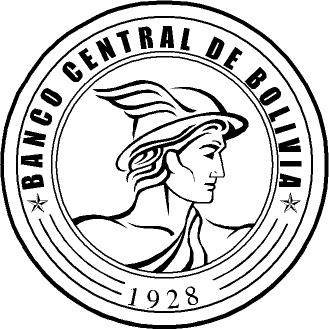 